НОКЦ „Вук Караџић” у Тршићу расписује конкурс за други ЛИНГВИСТИЧКИ СЕМИНАР ЗА СТУДЕНТЕ СРПСКЕ ФИЛОЛОГИЈЕ  - МЕТОДОЛОГИЈА ЛИНГВИСТИЧКИХ ИСТРАЖИВАЊА САВРЕМЕНОГ СРПСКОГ ЈЕЗИКА –Тршић, 13–17. март 2024. годинеПраво учешћа на конкурсу имају студенти треће и четврте године српске филологије на основним академским студијама, као и студенти мастер и докторских студија истога усмерења. Позив се упућује србистичким катедрама на универзитетима у Србији и региону.На семинару ће се организовати радионице из различитих лингвистичких дисциплина: (1) когнитивне лингвистике, (2) анализе дискурса, (3) лингвокултурологије, (4) урбане дијалектологије, (5) компјутерске лингвистике, (6) етнолингвистике и (7) етимологије, а предавања и радионице реализоваће лингвисти са вишегодишњим научноистраживачким и наставним искуством.Циљеви семинара су упознавање студената са савременим теоријама и основама истраживања у модерним лингвистичким дисциплинама, као и овладавање методама и научним техникама за самостално прикупљање и обраду језичке грађе на српском корпусу.Исходи подразумевају обучавање студената за самостално приступање језичкој грађи: одабир предмета истраживања, критичко читање релевантне литературе, ескцерпција материјала и формирање корпуса, организовање стратегије и плана истраживања, анализа грађе, синтеза резултата.Предвиђено је да семинар похађа 30 полазника, који ће претходно проћи селекцију на основу просечне оцене у току студија и мотивационог писма, које је саставни део пријавног обрасца у прилогу. У мотивационом писму потребно је навести област интересовања.Пријавни образац послати на marina.nikolic@pr.ac.rs. Конкурс траје до 1. марта 2024. године.Координатор Лингвистичког семинара:Проф. др Марина Николић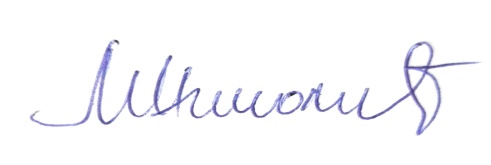 ЛИНГВИСТИЧКИ СЕМИНАР ЗА СТУДЕНТЕ СРПСКЕ ФИЛОЛОГИЈЕ  2- МЕТОДОЛОГИЈА ЛИНГВИСТИЧКИХ ИСТРАЖИВАЊА САВРЕМЕНОГ СРПСКОГ ЈЕЗИКА –Тршић, 13–17. март 2024. годинеПријавни образац*Напомена: Долазак учесника предвиђен је за среду до 17 часова, а одлазак је у недељу након доручка. Организатори сносе трошкове смештаја, исхране (на нивоу пуног пансиона), бежичног интернета, литературе и материјала. Организатори нису у могућности да обезбеде организовани превоз, нити да финансирају путне трошкове; полазници организују сопствени превоз и сносе трошкове. 		**Напомена: Пожељно је да полазници имају сопствени преносни рачунар (лаптоп, евентуално таблет и сл.). ИмеПрезимеИмејл адресаМесто рођењаУниверзитетФакултет и катедра/одсек/департманГодина и ниво студија (ОАС, МАС, ДАС)Просечна оцена у току студијаМотивационо писмо(до 250 речи)